.SIDE TOE/HEEL STRUTS, DOUBLE KICK, TAP, KICKCROSS, SIDE STEP, BEHIND, PIVOT STEP, TO THE LEFT MILITARY PIVOT, WALK, WALKSTOMP, HOLD, STOMP, HOLD, FORWARD STEPS, HOLDSTOMP, HOLD, STOMP, HOLD, FORWARD STEPS, HOLDMILITARY PIVOT TO THE LEFT, SIDE STEP, TOUCH, VINE RIGHT, TOUCHREPEATNow You're Tonkin'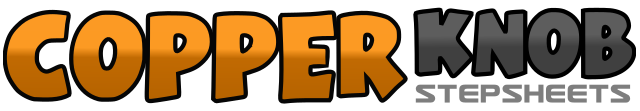 .......Count:40Wall:4Level:Intermediate.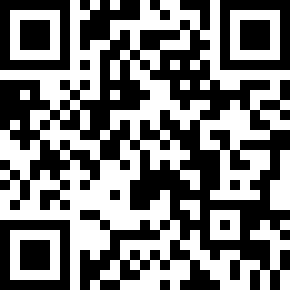 Choreographer:Rick Bates (USA) & Deborah Bates (USA)Rick Bates (USA) & Deborah Bates (USA)Rick Bates (USA) & Deborah Bates (USA)Rick Bates (USA) & Deborah Bates (USA)Rick Bates (USA) & Deborah Bates (USA).Music:Almost Over (Getting' Over You) - Billy GilmanAlmost Over (Getting' Over You) - Billy GilmanAlmost Over (Getting' Over You) - Billy GilmanAlmost Over (Getting' Over You) - Billy GilmanAlmost Over (Getting' Over You) - Billy Gilman........1-2Step to the right onto toes of right foot; step down onto heel of right foot3-4Step to the right onto toes of left foot, crossing in front of right foot; step down onto heel of left foot5-6Kick right foot to the right twice7-8Tap right toe behind left foot; kick right foot to the right9-10Cross right foot over left and step; step to the left on left foot11-12Cross right foot behind left and step; step a ¼ turn to the left on left foot13-13Step forward on right foot; pivot ½ turn to the left on ball of right foot and shift weight to left foot15-16Step forward on right foot; step forward on left foot17-18Stomp forward on right foot; hold19-20Stomp forward on left foot; hold21-22Step forward on right foot; step forward on left foot23-24Step forward on right foot; hold25-26Stomp forward on left foot; hold27-28Stomp forward on right foot; hold29-30Step forward on left foot; step forward on right foot31-32Step forward on left foot; hold33-34Step forward on right foot; pivot ½ turn to the left on ball of right foot and shift weight to left foot35-36Step to the right on right foot; touch left foot next to right37-38Step to the left on left foot; cross right foot behind left and step39-40Step to the left on left foot; touch right foot next to left